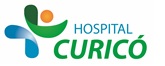 INFORMACIÓN PARA PACIENTES: 
“RIGIDEZ ARTICULAR MEDIANTE UNA ARTROLISIS”El presente documento permite entregar información al paciente respecto a la cirugía específica  a realizar,  por lo que NO CONSTITUYE  EL CONSENTIMIENTO INFORMADO.El  CONSENTIMIENTO INFORMADO, debe ser  llenado en el formulario en  la página web: www.hospitalcurico.cl,  en el enlace: https://intranet.hospitalcurico.cl/projects/consentimientoObjetivos del procedimiento:El propósito principal de la intervención es recuperar una movilidad funcional suficiente de la articulación.Descripción del procedimiento:La intervención consiste en liberar las adherencias que restringen la movilidad y modificar o alargar las estructuras óseas, tendinosas, capsulares o musculares que puedan influir en esta limitación. La intervención puede precisar anestesia, cuyo tipo y modalidad serán valoradas por el Servicio de Anestesia y Reanimación.En ocasiones puede realizarse una manipulación bajo anestesia. Si no es suficiente, se puede proseguir con una liberación articular mediante artroscopia. Si con ésta no fuera suficiente, se requiere la apertura de la articulación y la liberación de las adherencias a cielo abierto.Toda intervención quirúrgica, tanto por la propia técnica operatoria como por la situación vital de cada paciente (diabetes, cardiopatía, hipertensión, edad avanzada, anemia, obesidad...), lleva implícitas una serie de complicaciones, comunes y potencialmente serias, que podrían requerir tratamientos complementarios, tanto médicos como quirúrgicos y que, en un mínimo porcentaje de casos, pueden ser causa de muerte.Riesgos del procedimiento:Las complicaciones de la intervención quirúrgica para TRATAMIENTO QUIRÚRGICO DE LA RIGIDEZ ARTICULAR MEDIANTE UNA ARTROLISIS pueden ser:Infección de las heridas quirúrgicas o de la articulación.Lesión de estructuras vasculonerviosas adyacentes a la articulación.Fractura de estructuras óseas cercanas a la articulación durante las manipulaciones requeridas.Rotura de tendones o ligamentos adyacentes.Hematomas de zonas adyacentes.Distrofia simpático-refleja.Miositis osificantes.Problemas de cicatrización cutáneos, ya que al recuperar la movilidad articular la zona cutánea que estaba contraída se ve sometida a tensión.Recurrencia de la rigidez que requiera nuevas intervenciones.Síndrome compartimental.Alternativas al procedimiento propuesto:Como alternativa al procedimiento propuesto podrá seguir con tratamiento analgésico para eliminar el dolor. Dicho tratamiento sólo mejora los síntomas no deteniendo el desgaste progresivo de la articulación o la deformidad.Consecuencias de no aceptar el procedimiento:Inmovilidad de la articulación llevando a la pérdida de la funcionalidad de la estructura.Mecanismo para solicitar más información: Su médico tratante, Jefe de Servicio.Revocabilidad Se me señala, que hacer si cambio de idea tanto en aceptar o rechazar el procedimiento, cirugía o terapia propuesta. 